Коронавирусы-это семейство вирусов, которые преимущественно поражают животных, но в некоторых случаях могут передаваться человеку. Обычно заболевания, вызванные коронавирусами, протекают в лёгкой форме, не вызывая тяжёлой симптоматики. Однако бывают и тяжёлые формы, такие как ближневосточный респираторный синдром (Mers) и тяжёлый острый респираторный синдром (Sars).Симптомы Симптомы во многом сходны со многими респираторными заболеваниями, часто имитируют обычную простуду, могут походить на грипп.Чувство усталостиЗатруднённое дыханиеВысокая температураКашель и/или боль в горлеЕсли Вы посещали в последние две недели в зоны повышенного риска (Китай и прилегающие регионы) или были в контакте с кем-то, кто посещал в последние две недели зоны повышенного риска, тогда к симптомам следует отнестись максимально внимательно.Необходимо как можно скорее обратиться в медицинскую организацию для проведения обследования и сдачи анализов. Чтобы снизить персональный риск заражения коронавирусной инфекции:Мойте руки с мылом и водой или используйте антисептические спиртосодержащие средстваПри кашле и чихании прикрывайте рот и нос рукой или салфеткой Избегайте близкого контакта с людьми, у которых имеются симптомы, похожие на простуду или гриппГотовьте мясо и яйца до полной готовностиИзбегайте незащищенного контакта с живыми дикими или сельскохозяйственными животнымиИзбегайте незащищенного контакта с больными (включая касания руками глаз, носа или рта) и с живыми сельскохозяйственными или дикими животнымиМойте руки:После чихания или кашляПри уходе за больнымиДо, во время, и после приготовления пищиДо употребления пищиПосле похода в туалетКогда руки явно загрязненыПосле контакта с животными или отходами их жизнедеятельностиМойте руки с мылом под проточной водой, когда руки явно загрязненыЗащитите окружающих от инфекцииПрикрывайте рот и нос салфеткой, рукавом, или рукой при кашле и чиханииВыкидывайте салфетки в закрытые мусорные баки после использованияМойте руки после кашля или чихания и при уходе за больнымиГотовьте правильно:Используйте разные разделочные доски и ножи для сырого мяса и готовой пищиМойте руки в промежутке между разделкой сырого мяса и обращением с готовой пищейПридерживайтесь надлежащей практики обеспечения безопасности пищевых продуктовМясо больных животных и животных, погибших от болезни, не должно идти в пищуВо время приготовления пищи из сырого мяса, молока или органов животных следует соблюдать осторожность в целях недопущения контакта сырых продуктов с уже приготовленными, чтобы избежать перекрестного загрязнения.Будьте аккуратны при покупках на рынках под открытым небом (на стихийных рынках)Мойте руки с мылом и водой после того, как прикасались к животным или продуктам животного происхожденияИзбегайте контакта рук с глазами, носом и ртомИзбегайте контакта с больными животными или испорченным мясомИзбегайте контакта с бродячими животными, твердыми или жидкими отходами жизнедеятельности животных на рынке Если возникнет ощущение недомогания, плохого самочувствия, симптомов острой респираторно-вирусной инфекции (ОРВИ), необходимо как можно скорее обратиться в медицинскую организацию для проведения обследования и сдачи анализов. Кроме того, важно в это время пользоваться носовыми платками (одноразовыми бумажными), респираторными масками и стараться как можно меньше общаться с окружающими.При обращении в медицинскую организацию, обязательно проинформировать врача о пребывании в странах, в которых зарегистрирована заболеваемостькоронавирусом.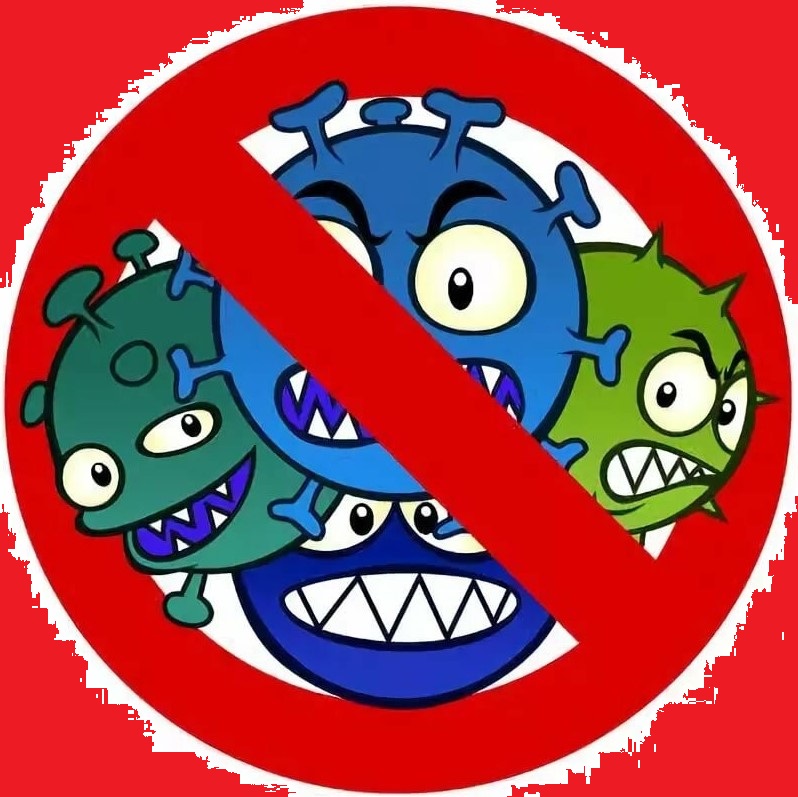 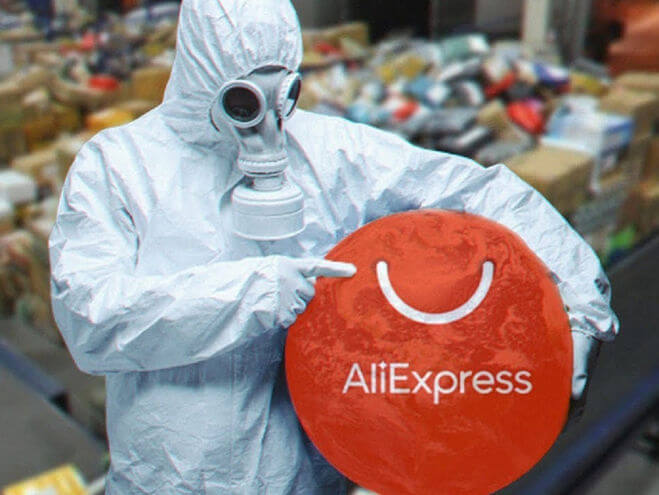 